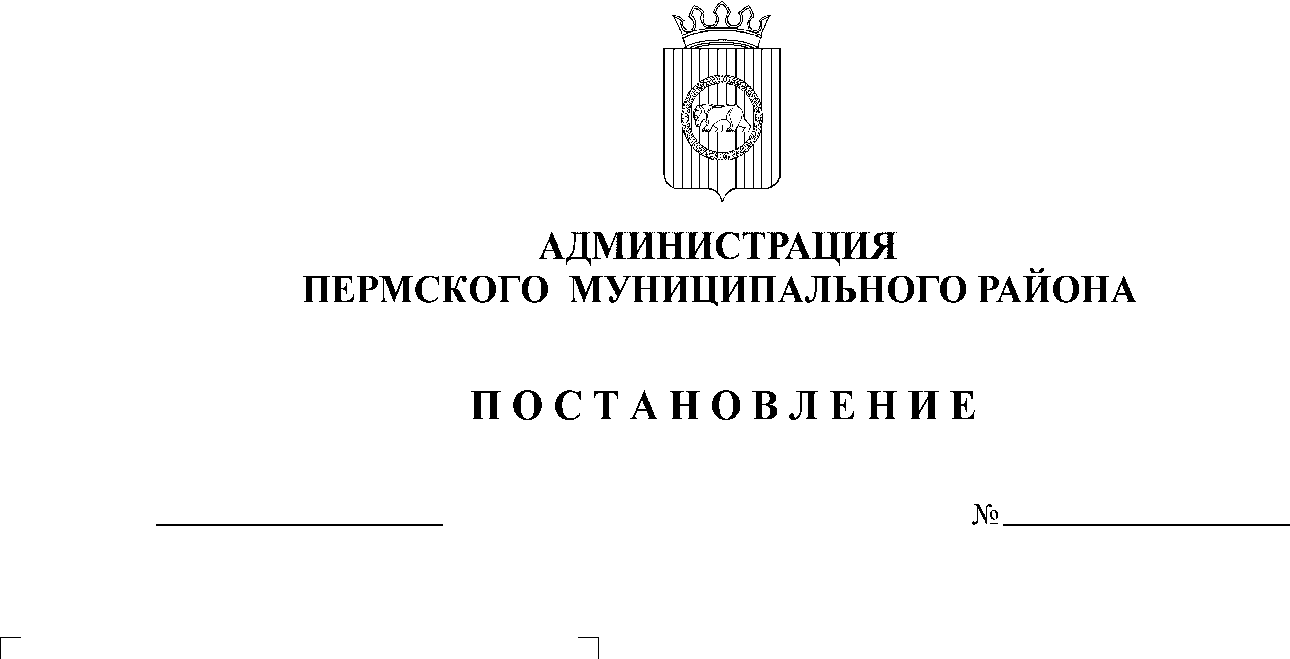 06.02.2023                                                                  № СЭД-2023-299-12-12-01Р-8О признании утратившим силу распоряжения управления архитектуры и градостроительства администрации Пермского муниципального района от 09 марта 2021 г. № СЭД-2021-299-12-12-01Р-29 «О разработке проекта планировки и проекта межевания части территории д. Песьянка Савинского сельского поселения Пермского муниципального района Пермского края с целью строительства физкультурно-оздоровительного комплекса»В соответствии с пунктом 26 части 1 статьи 16 Федерального закона от 06 октября 2003 г. № 131-ФЗ «Об общих принципах организации местного самоуправления в Российской Федерации», статьями 45, 46 Градостроительного кодекса Российской Федерации, с пунктом 5.7 Положения об управлении архитектуры и градостроительства администрации Пермского муниципального округа Пермского края, утвержденного распоряжением администрации Пермского муниципального округа Пермского края от 24 января 2023 г. № СЭД-2023-299-01-01-05.С-26, размещение физкультурно-оздоровительного комплекса в д. Песьянка не предусмотрено Генеральным планом Савинского сельского поселения Пермского муниципального района Пермского края, утвержденным решением Земского Собрания Пермского муниципального района Пермского края от 28 сентября 2017 г. № 254, разработка документации не может быть осуществлена: Признать утратившим силу распоряжение управления архитектуры и градостроительства администрации Пермского муниципального района Пермского края от 09 марта 2021 г. № СЭД-2021-299-12-12-01Р-29 «О разработке проекта планировки и проекта межевания части территории д. Песьянка Савинского сельского полселения Пермского муниципального района Пермского края с целью строительства физкультурно-оздоровительного комплекса».2. Опубликовать настоящее распоряжение в газете «НИВА» и разместить на официальном сайте Пермского муниципального округа в информационно-телекоммуникационной сети Интернет (www.permraion.ru).3. Настоящее распоряжение вступает в силу со дня его официального опубликования.                                                                                                             Е.Г. Небогатикова